    Длительность эксплуатации техники без восстановления напрямую зависит от её качества и качества запасных частей, использованных для её ремонта. Наша Компания предлагает прямые поставки оригинальной продукции производства ЯМЗ, ТМЗ, ЯЗДА, АЗПИ либо проверенных аналогов-заменителей с последующим гарантийным и послегарантийным сопровождением. Покупая двигатели и запасные части у ООО ТД «Инсемакс-Трейд» вы получаете:Честную низкую цену.Высокое качество и длительную гарантию.Полный ассортимент запасных частей для двигателей ЯМЗ и ТМЗ.Квалифицированную помощь в подборе номенклатуры.Минимальные транспортные затраты на доставку продукции.Выгодные схемы оплаты.Всё это возможно, потому что ООО ТД «Инсемакс-Трейд»:Более 20 лет занимается поставками запасных частей для отечественной техники.Имеет 4 филиала с постоянно действующими складами в регионах.Осуществляет гарантийное и сервисное сопровождение.Обладает большим опытом поставок запасных частей в отдалённые районы.Обладает электронной цифровой подписью и может участвовать в торгах на электронных площадках. В ассортимент поставляемой нами продукции входят двигателя и агрегаты производства ЯМЗ и ТМЗ экологического класса ЕВРО-0, ЕВРО-1, ЕВРО-2, ЕВРО-3, ЕВРО-4, а также запасные части:Блоки цилиндров.Головки блока цилиндров.Различные виды цилиндропоршневой группы.Большой перечень ремонтных комплектов.Весь ассортимент манжет, прокладок, метизов, применяемых для этих моторов.Под заявку поставляем двигателя  и агрегаты производства ЯМЗ с установочными комплектами на трактора: Caterpillar D9Н, Caterpillar D9N, D-355A "Komatsu", D-155A "Komatsu", трубоукладчики D- "Komatsu", Caterpillar D594Н, D-155С "Komatsu" и другую технику. Полный прайс-лист продукции, предлагаемой нашей Компанией, насчитывает свыше  5000 наименований выпускаемой продукции. По Вашему запросу готовы выслать договор поставки и счёт на интересующую Вас продукцию.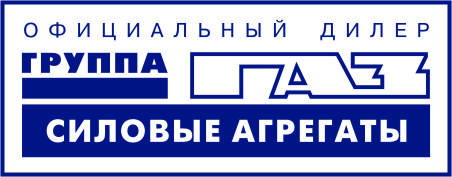 ООО «ТОРГОВЫЙ ДОМ ИНСЕМАКС ТРЕЙД»115000 г. Ярославль, ул. Чайковского, 40 АТел. /Fax: 8 (4852) 74-50-68, 72-76-26, 72-52-48  www.ymz.ru    www.insemax.comКОММЕРЧЕСКОЕ ПРЕДЛОЖЕНИЕНА ПОСТАВКУ ДИЗЕЛЬНЫХ ДВИГАТЕЛЕЙ ЯМЗ, ТМЗ И ЗАПАСНЫХ ЧАСТЕЙ ДЛЯ ИХ КАЧЕСТВЕННОГО РЕМОНТАКОММЕРЧЕСКОЕ ПРЕДЛОЖЕНИЕНА ПОСТАВКУ ДИЗЕЛЬНЫХ ДВИГАТЕЛЕЙ ЯМЗ, ТМЗ И ЗАПАСНЫХ ЧАСТЕЙ ДЛЯ ИХ КАЧЕСТВЕННОГО РЕМОНТАФилиал в г.Улан-Удэ                                                                                                                                Тел./Fax: (3012) 433-396, 434-299, 433-648, 392-903                                                                                                  e-mail: insemax.03@insemax.ru,i nsemax03@yandex.ru